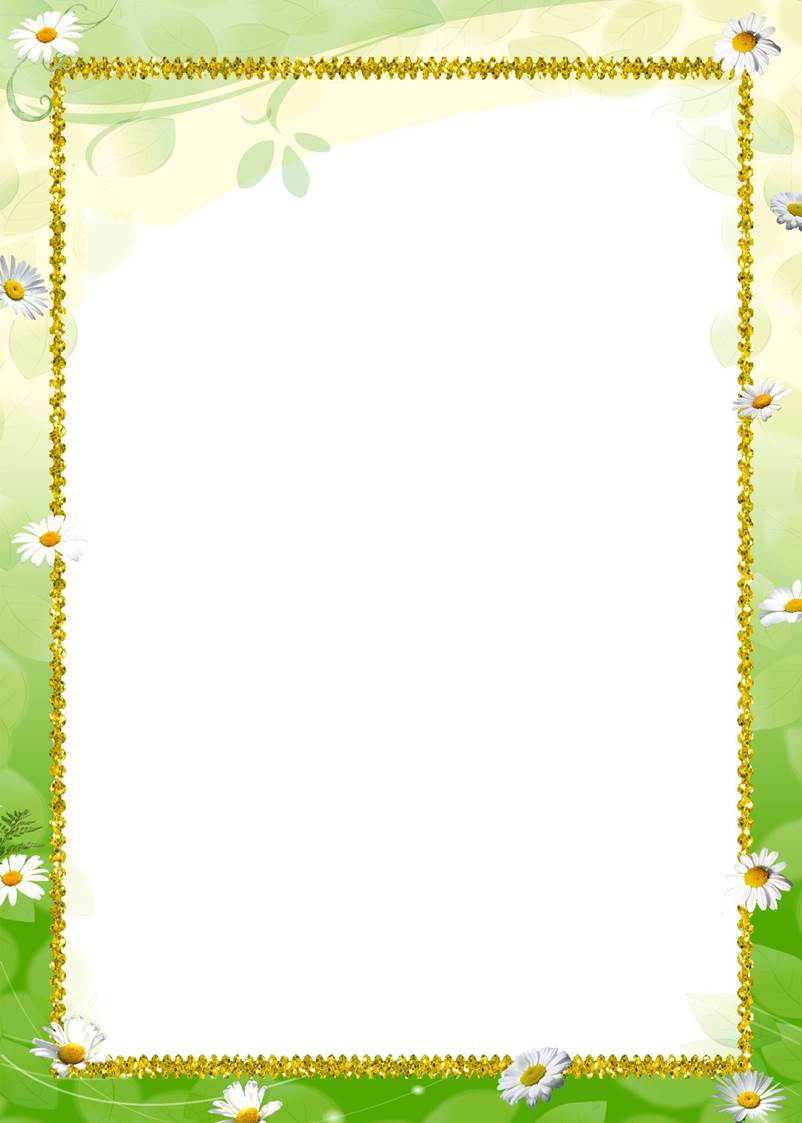 ВремяВид деятельности830.-9.00.Приём детей.        «Спешите, дети,  сюда  скорей!                                 Сколько  дел  для  вас  и  новостей!                                 Здесь  вас  любят  и  ждут,                                 А  маршруты  в  путь  зовут!»9.00-9.15Зарядка  «Бодрое  утро»      « Ходьба, бег и  мячи.                                  Хочешь - бегай,  а  хочешь -  скачи!»        9.15.-9.30.Линейка.    Информация, объявления.«Планы  на день  ты  узнаешь и   своё  ты  добавляешь!»9.30.-10.00.Завтрак.          «Подзарядочка»  у  нас -                         Завтрак - супер!   В  нём  энергия  для      нас.10.00-11.00Экскурсии. встречи  с  интересными  людьми,   сельские праздники.                          Играй, участвуй,  развивайся .                          Победишь -  не  зазнавайся!11.00.-11.30Трудовой  десант                             Клумбы  прополем, цветочки  польём,                            порядок  вокруг  мы  всегда  наведём.11.30.-12.30.Отрядные  дела                               Вместе  с отрядом  сил  не  жалей,                              Пой. танцуй, рисуй  и  клей!12.30.-13.00. Динамический  час       « Здоровье  в  движении»13.00.-14.00.Обед                  Любим  обеды  в  нашей  столовой,                            Довольны  мы  очень  пищей  здоровой!14.00.-15.00Сончас  (для  детей  до  10  лет)Тихий  час  (для  детей  старше  10  лет)                                                                  Кто  не прочь  в обед поспать,                                            А  кто   и сказки  почитать.15.00-15.30Кружковая  деятельность,  Флеш-моб.  Акции. Хочешь  в  шахматы  играй,  хочешь участие в  акции принимай.Можешь   в флеш- мобе    себя  показать , свои  таланты  развивать.15.30-15.45 Полдник         Фрукты,  соки  нам  дадут - витамины  детей  ждут15.45-16.30     Заключительная  линейка на  Цветочной  поляне.Итоги  на  маршруте  дня  подводим, Все  счастливыеуходим.Ведь  каждый  из  нас  может отличиться,  своими  способностями  гордиться.16.30Уход  домой.Детки  домой  скорее  спешат,Про  маршрут дня    рассказать   очень  хотят.